Noms des élèves du groupe : Rendre cette fiche avec le DIAPORAMA pour le Voici la page « Foire aux questions » du site  LeSonEstMaPassion.net  dont vous êtes les responsables.  A ce titre, vous êtes chargés de répondre aux questions posées par les internautes.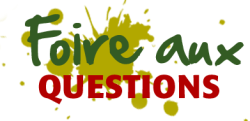 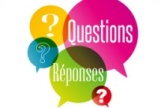 TRAVAIL A FAIREEn tant que responsable du site, vous devez répondre aux questions posées par les internautes. Les réponses à ces questions devront être présentées sous forme d’un diaporama qui pourra être présenté devant la classe. Ces réponses devront être simples, précises, justifiées scientifiquement et accompagnées, si nécessaire, de schémas, vidéos, enregistrements sonores ou photographies d’expériences. Enfin, il sera bon de donner des informations supplémentaires pour permettre à l’internaute d’enrichir ses connaissances. Il vous sera sans doute également utile parfois d’aller chercher sur Interne. Faites-en bon usage (voir les consignes).CONSIGNES CONCERNANT LE DIAPORAMALe diaporama est totalement libre quant à la police de caractère utilisée pour écrire et à la présentation des pages mais l’aspect esthétique est important lui aussi dans une présentation.Pour tous les documents apparaissant (schéma, photos, tableaux, vidéos…), ne pas oublier de vérifier les droits d’usage et droits d’auteurs : ainsi pour chaque document utilisé devra apparaître la source (nom du site internet, titre du livre, nom de l’éditeur, etc…)•Page 1 (obligatoire) : page de titre intitulée  « EPI : LE SON »•Page 2 (obligatoire) : Noms des élèves•Pages suivantes : Réponses aux questions choisies avec, à chaque fois :-une page ou apparaît la question-une ou plusieurs pages pour y répondre (réponse écrite, tableaux, schémas, vidéos, photos etc…)•Dernière page : page de fin de travail intitulée « Fin de l’EPI »